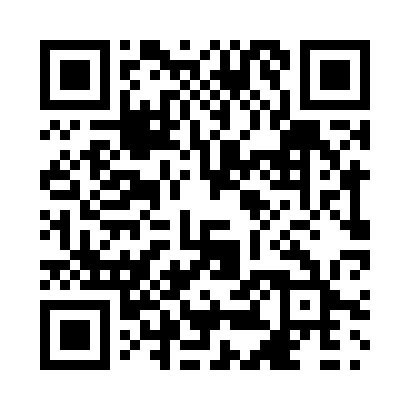 Prayer times for Reliance, Northwest Territories, CanadaWed 1 May 2024 - Fri 31 May 2024High Latitude Method: Angle Based RulePrayer Calculation Method: Islamic Society of North AmericaAsar Calculation Method: HanafiPrayer times provided by https://www.salahtimes.comDateDayFajrSunriseDhuhrAsrMaghribIsha1Wed3:054:561:146:369:3311:232Thu3:044:531:146:389:3511:253Fri3:024:501:136:399:3811:264Sat3:014:471:136:419:4111:285Sun2:594:441:136:429:4411:296Mon2:574:411:136:449:4711:317Tue2:564:381:136:469:5011:328Wed2:544:351:136:479:5311:339Thu2:534:321:136:499:5611:3510Fri2:514:291:136:509:5911:3611Sat2:504:261:136:5210:0211:3812Sun2:484:231:136:5310:0511:3913Mon2:474:201:136:5510:0811:4114Tue2:454:171:136:5610:1011:4215Wed2:444:141:136:5710:1311:4416Thu2:434:111:136:5910:1611:4517Fri2:414:091:137:0010:1911:4618Sat2:404:061:137:0110:2211:4819Sun2:394:031:137:0310:2511:4920Mon2:374:011:137:0410:2711:5121Tue2:363:581:137:0510:3011:5222Wed2:353:551:137:0710:3311:5323Thu2:343:531:137:0810:3511:5524Fri2:323:501:147:0910:3811:5625Sat2:313:481:147:1010:4111:5826Sun2:303:461:147:1110:4311:5927Mon2:293:431:147:1210:4612:0028Tue2:283:411:147:1310:4812:0129Wed2:273:391:147:1410:5112:0330Thu2:263:371:147:1610:5312:0431Fri2:253:351:147:1610:5512:05